ОПИСАНИЕ КОМПЕТЕНЦИИ«Монтаж и обслуживание промышленных роботов»2024 г.Наименование компетенции: «Монтаж и обслуживание промышленных роботов»Формат участия в соревновании: индивидуальныйОписание компетенции.Компетенция направлена на отработку навыков и умений по монтажу, вводу в эксплуатацию и ремонту промышленного роботизированного комплекса. Участникам необходимо выполнить модули конкурсного задания, результатом которого будет полностью готовый к работе роботизированный комплекс. Промышленные роботы используются при автоматизации сварочных процессов и механической обработке деталей, при выполнении технологических операций и укладке грузов на поддоны. Специалисты по обслуживанию робототехники конструируют, налаживают, программируют и внедряют роботизированные системы, стремясь к максимальной автоматизации производственных процессов.С каждым годом количество роботизированных комплексов в Российской Федерации растёт, как и потребность в квалифицированных кадрах. Компетенция «Монтаж и обслуживание промышленных роботов» направлена на полный спектр автоматизации роботизированного производства: от сборки до программирования и управления.Специалист в компетенции «Монтаж и обслуживание промышленных роботов» должен обладать широким спектром навыков и умений, такими как: механо-сборочные работы, пайка, конфигурирование роботов, пусконаладочные работы, создание отчетной документации и др. Это необходимо для автоматизации основных процессов и облегчения человеческого труда как с ручным, так и с современным электрооборудованием.Нормативные правовые актыПоскольку Описание компетенции содержит лишь информацию, относящуюся к соответствующей компетенции, его необходимо использовать на основании следующих документов:ФГОС СПО:ФГОС СПО 15.02.18 техническая эксплуатация и обслуживание роботизированного производства (по отраслям). Утвержден приказом Министерства просвещения Российской Федерации от 27.11.2023 № 890.Профессиональный стандарт:Профстандарт 28.003 Специалист по автоматизации и механизации механосборочного производства Утвержден приказом Министерства труди социальной защиты Российской Федерации от 31.03.2022 № 190н.Перечень профессиональных задач специалиста по компетенции определяется профессиональной областью специалиста и базируется на требованиях современного рынка труда к данному специалисту.Виды деятельности/трудовые функции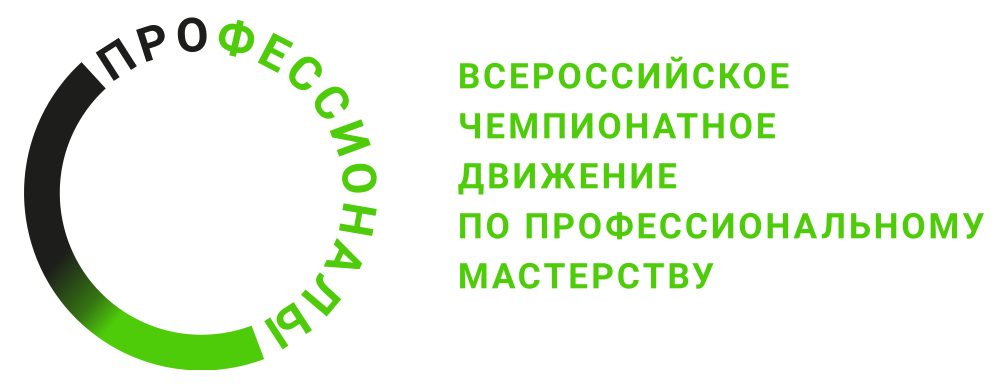 № п/пВиды деятельности/трудовые функции1Организация и управление работой, ТО и ТБ2Монтаж роботизированного оборудования3Конфигурирование роботизированного комплекса4Программирование промышленного робота5Ввод в эксплуатация промышленного робота6Создание отчетной документации